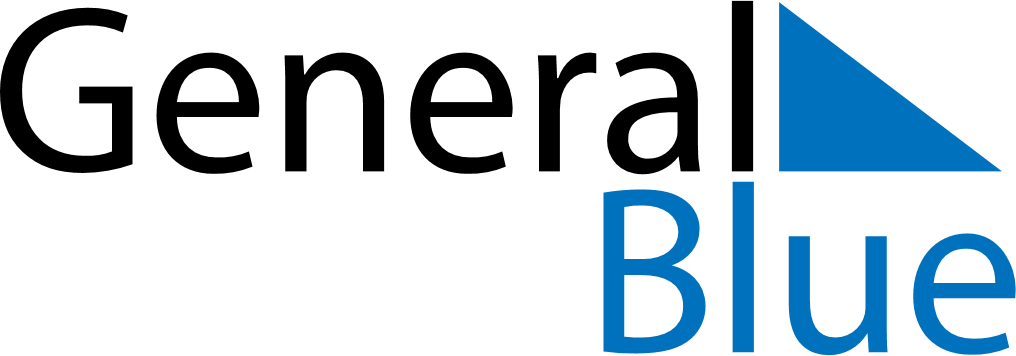 Malta 2020 HolidaysMalta 2020 HolidaysDATENAME OF HOLIDAYJanuary 1, 2020WednesdayNew Year’s DayFebruary 10, 2020MondayFeast of Saint Paul’s Shipwreck in MaltaMarch 19, 2020ThursdaySaint JosephMarch 31, 2020TuesdayFreedom DayApril 10, 2020FridayGood FridayMay 1, 2020FridayLabour DayJune 7, 2020SundayJune 7thJune 29, 2020MondaySaints Peter and PaulAugust 15, 2020SaturdayAssumptionSeptember 8, 2020TuesdayVictory DaySeptember 21, 2020MondayIndependence DayDecember 8, 2020TuesdayImmaculate ConceptionDecember 13, 2020SundayRepublic DayDecember 25, 2020FridayChristmas Day